№ п/пНаименование товараЕд. изм.Кол-воТехнические, функциональные характеристикиТехнические, функциональные характеристики№ п/пНаименование товараЕд. изм.Кол-воПоказатель (наименование комплектующего, технического параметра и т.п.)Описание, значение1.Песочница №13ПС-13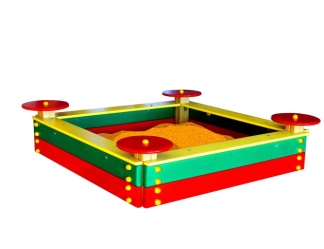 шт.11.Песочница №13ПС-13шт.1Высота  (мм) 4501.Песочница №13ПС-13шт.1Длина  (мм)16001.Песочница №13ПС-13шт.1Ширина  (мм)16001.Песочница №13ПС-13шт.1Применяемые материалы Применяемые материалы 1.Песочница №13ПС-13шт.1СтолбыВ кол-ве 4 шт., выполнены из клееного деревянного бруса, сечением 100х100 мм и имеющими скругленный профиль с канавкой посередине.Снизу столбы заканчивается металлической закладной деталью, которая бетонируются в землю.1.Песочница №13ПС-13шт.1Песочная коробка В кол-ве 1шт, выполнена из  деревянного бруса толщиной 400 мм в количестве 8шт., с покраской двух компонентной краской.1.Песочница №13ПС-13шт.1Укрывной элемент песочницы В количестве 4шт. Выполнены из ламинированной  влагостойкой фанеры марки ФСФ сорт 2/2 и толщиной 18мм.1.Песочница №13ПС-13шт.1Декоративные фанерные элементы «столик»В кол-ве 4шт. Выполнены из ламинированной  влагостойкой фанеры марки ФСФ сорт 2/2 и толщиной 18мм.1.Песочница №13ПС-13шт.1МатериалыКлееный деревянный брус выполнен из сосновой древесины, подвергнуты специальной обработке и сушке до мебельной влажности 7-10%, тщательно отшлифован со всех сторон и покрашены в заводских условиях профессиональной двух компонентной краской. Влагостойкая ламинированная фанера марки ФСФ, все углы фанеры закругленными, радиус 20мм, ГОСТ Р 52169-2012 Детали из фанеры имеют полиакрилатное покрытие, специально предназначено для применения на детских площадках, стойко к сложным погодным условиям, истиранию, устойчиво к воздействию ультрафиолета и влаги. Заглушки пластиковые, цветные. Все метизы оцинкованы. ГОСТ Р 52169-2012, ГОСТ 52301-2013